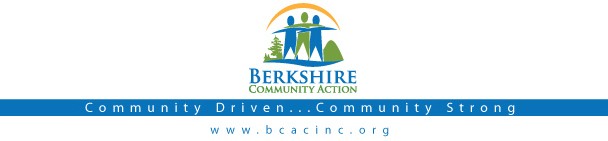 Board MeetingThursday 
August 3rd, 2017: 6:00 pmBCAC Community RoomCall to Order (6:00) Roll CallAgenda: Accept/ ChangePublic:Minutes: Approve minutes from July, 2017 meeting.  Vote required.Board President: Opening remarksBCAC Program Staff PresentationCommittee Reports:Finance CommitteeResolution to Amend Retirement Plan (Walter O.) - Vote RequiredAudit CommitteeAudit Reporting Policy/Process (Walter O.) - Vote Required		Governance CommitteeGoverning Board Bylaw Change (Article 4) - Vote RequiredAttorney Review of Personnel Policies - Vote RequiredClarification of Governing Board Role in Exec. Director Evaluation - Vote RequiredFundraising CommitteeGoverning Board Roles and ResponsibilitiesFundraising Gala DiscussionExecutive Director ReportUp d ate from Deb Leonczyk, Executive Director.Employee Policy Change Notification Procedure - Vote RequiredVolunteer Documentation Procedure - Vote RequiredNew Employee Orientation Policy- Vote RequiredImportant Dates:August 11 - BCAC Open HouseSeptember 26 – BCAC Fundraising GalaAdjournment